Upute za korištenje novog webmail sučeljaPrijava u webmailDodatne postavkePodešavanje potpisaPodešavanje preusmjeravanjaPodešavanje automatskog odgovoraPrijava u webmailNovo webmail sučelje nalazi se na adresihttp://outlook.office.com/pmf.hrAko za pristup koristite puni link prikazan iznad, otvorit će vam se uobičajeno AAI@EduHr sučelje.Ako vam se pojavi drugačiji ekran za prijavu, na njemu obavezno morate upisati vašu AAI@EduHr korisničku oznaku.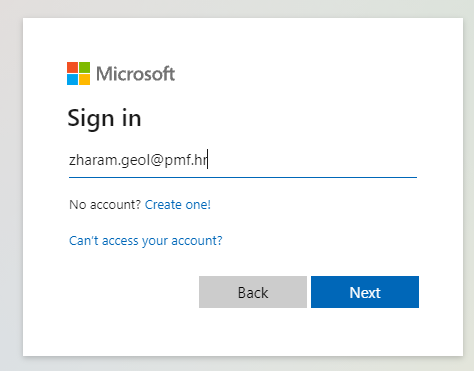 Nakon klika na tipku Next pojavit će vam se uobičajeno AAI@EduHr sučelje.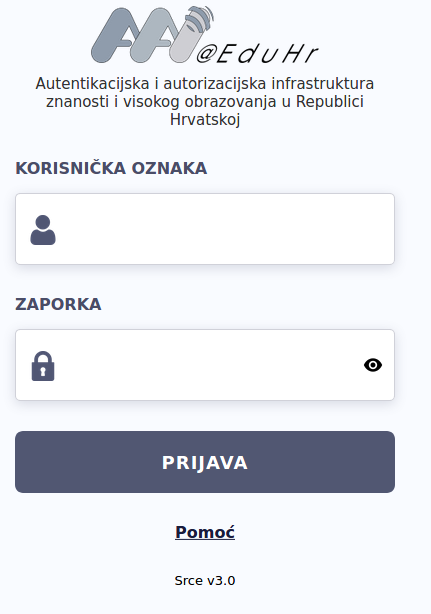 Ovdje upisujete svoju korisničku oznaku oblika korisnik.geol@pmf.hr i zaporku.Dodatne postavkeOsim pristupa e-mail porukama, ovo sučelje omogućuje i razna podešavanja vašeg e-maila. Najvažnija su:potpispreusmjeravanje pošte na drugu adresuautomatski odgovor (vacation)Do postavki se dolazi klikom na ikonu označenu na sljedećoj slici: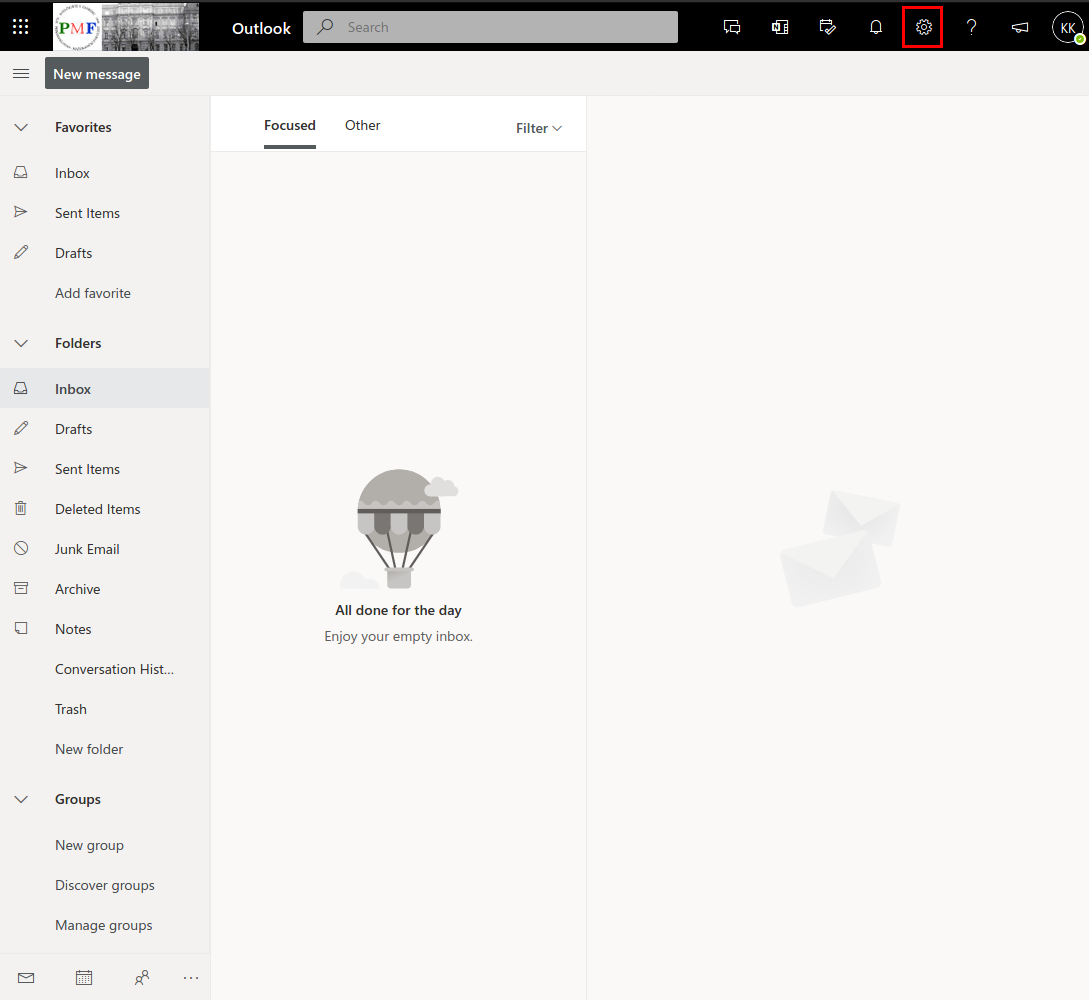 Na izborniku koji se otvori izaberite najdonju opciju: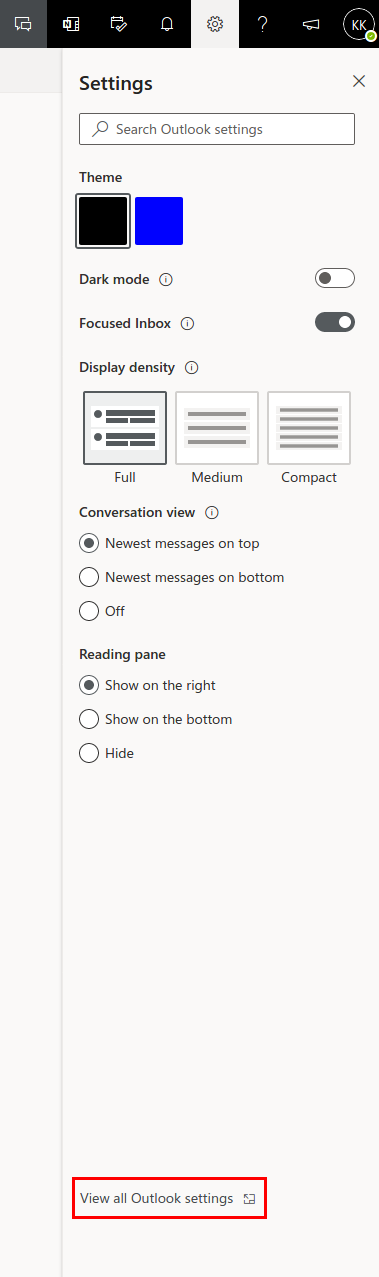 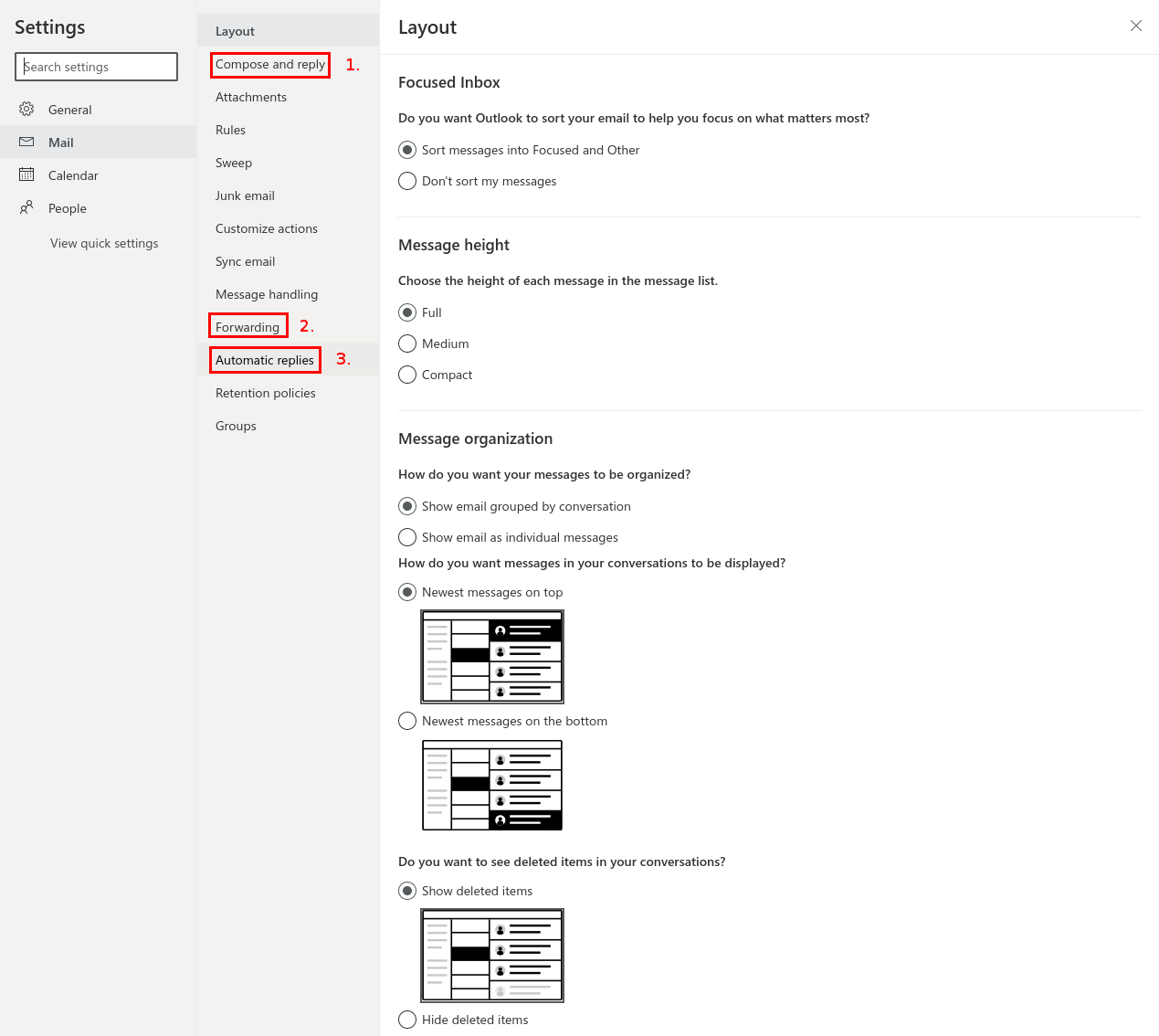 Podešavanje potpisaZa podešavanje potpisa kliknite na opciju “Compose and reply” (1. na slici)Podešavanje preusmjeravanjaZa podešavanje preusmjeravanja kliknite na opciju “Forwarding” (2. na slici) Podešavanje automatskog odgovoraZa podešavanje preusmjeravanja kliknite na opciju “Automatic replies” (3. na slici) 